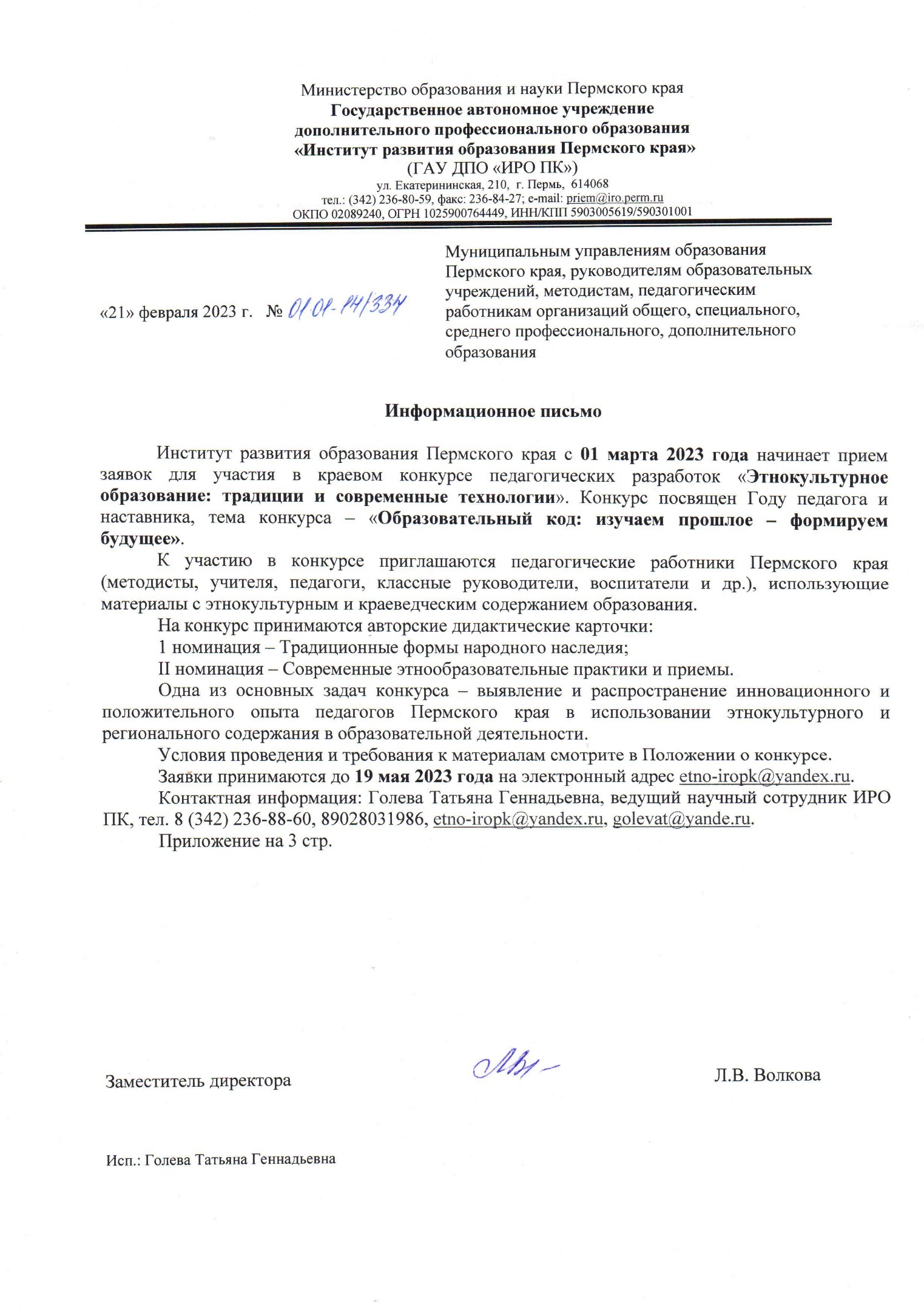 ПОЛОЖЕНИЕо Краевом конкурсе педагогических разработок «Этнокультурное образование: традиции и современные технологии» на тему «Образовательный код: изучаем прошлое – формируем будущее» для образовательных учреждений Пермского края1. ОБЩИЕ ПОЛОЖЕНИЯКраевой конкурс педагогических разработок «Этнокультурное образование: традиции и современные технологии» (далее – Конкурс) организует Государственное автономное учреждение дополнительного профессионального образования «Институт развития образования Пермского края» (далее – ИРО ПК).Конкурс направлен на поддержку и развитие научно-исследовательской и творческой деятельности педагогических работников по обновлению и развитию этнокультурного и регионального содержания образования. Конкурс 2023 года посвящен Году педагога и наставника. Тема Конкурса «Образовательный код: изучаем прошлое – формируем будущее». Каждый регион России имеет свои уникальные черты, историю и традиции, это огромный «багаж», который определяет региональное самосознание и способствует формированию позитивного восприятия своей малой родины. Педагоги в рамках образовательной деятельности нередко исследуют местное культурное наследие и передают накопленный опыт молодым поколениям – «строителям будущего». Одним из методов передачи уникальных местных традиций и способов погружения обучающихся в колорит могут быть разработки педагогов в виде дидактических карточек, с помощью которых ребята самостоятельно узнают важную информацию о своем крае и осваивают элементы народной культуры.Цель Конкурса: развитие системы этнокультурного и краеведческого содержания образования, профессиональных, творческих компетентностей педагогов Пермского края.Задачи Конкурса:- повышение профессиональных компетентностей педагогов Пермского края;- выявление и распространение инновационного и положительного опыта педагогов Пермского края в использовании этнокультурного и регионального содержания в воспитательной деятельности;- поддержка творческих начинаний педагогов.2. УЧАСТНИКИ КОНКУРСАВ Конкурсе могут принять участие педагогические работники организаций общего, специального, среднего профессионального, дополнительного образования.Выдвижение на участие в Конкурсе производится образовательными организациями или педагогическими работниками самостоятельно.3. КОНКУРСНЫЕ РАБОТЫНа Конкурс принимаются Дидактические карточки. Карточка может служить в качестве вспомогательного материала, быть своеобразной «шпаргалкой» или средством для самостоятельного изучения обучающимися.Дидактическая карточка должна представлять собой поэтапное описание действий, своеобразную инструкцию, которые дают возможность:- освоить народные произведения (народный танец, песню, игру и др.);- воспроизвести народный ритуал, обряд;- изготовить предмет по традиционной технологии (музыкальный инструмент, блюдо, игрушку, утварь, предмет одежды, узор вышивки и др.);- включить традицию в свою деятельность через новые технологии и приемы (например, написать поздравление на родном языке, создать узор в электронных программах, использовать старые предметы в новой роли).Рекомендуемая структура Дидактической карточки.1. часть. Методическое описание.1.1. ФИО педагога,1.2. Название,1.3. Какое произведение или предмет описаны,1.4. История произведения/предмета (время, место распространения, назначение),1.5. Возраст обучающихся, на которых ориентирована карточка,1.6. Чем интересно произведение / предмет для обучающихся данного возраста,1.7. Какие навыки, умения получат обучающиеся в ходе освоения,1.8. Необходимые материалы и инструменты,1.9. На каких предметах, занятиях можно использовать карточку,1.10. Использованные источники и литература.2 часть. Описание техники освоения произведения, воспроизведения ритуала, изготовления предмета, создания своего произведения.Описание может сопровождаться схемами, рисунками, фотографиями, нотами и др. Для удобства можно выделить несколько этапов (частей).Материалы на родных (не русском) языках просим сопроводить пояснениями на русском языке.4. НОМИНАЦИИКонкурс проводится по следующим номинациям:1 номинация – Традиционные формы народного наследия – освоение традиционных произведений, ремесел, ритуалов и других элементов народной культуры;II номинация – Современные этнообразовательные практики и приемы – сочетание народных традиций и новейших, актуальных образовательных форм, методов и технологий.5. ТРЕБОВАНИЯ К МАТЕРИАЛАМОт каждого участника на Конкурс принимается только одна конкурсная работа.Участники должны прислать:1) Отсканированную заявку с подписью (см. Приложение):2) Дидактическую карточку в формате word.Принимаются только авторские разработки.Материалы, не соответствующие требованиям, не рассматриваются.6. КРИТЕРИИ ОЦЕНКИ- новизна разработки, оригинальность и креативность автора,- использование регионального краеведческого и этнокультурного материала,- доступность описания для обучающихся,- логичность и грамотность методического описания,- последовательность и полнота содержания дидактической карточки,- эстетичность оформления.7. ОРГАНИЗАЦИЯ КОНКУРСА. ПОРЯДОК ПРОВЕДЕНИЯ И ПРЕДОСТАВЛЕНИЯ МАТЕРИАЛОВ.Руководство Конкурсом осуществляет ИРО ПК.Состав членов жюри утверждается по приказу ИРО ПК.Этапы проведения Конкурса:I. Сбор заявок и конкурсных материалов с 1 марта по 19 мая 2023 года. Форма заявки – см. Приложение.II. Работа жюри 22 – 31 мая 2021 года.III. Итоги Конкурса появятся на сайте ИРО ПК (http://iro.perm.ru/) после 5 июня 2023 года.Прием конкурсных материалов. Заявки и конкурсные материалы принимаются в электронном виде на e-mail: etno-iropk@yandex.ru 7. НАГРАЖДЕНИЕ УЧАСТНИКОВ КОНКУРСА.Победители и призеры Конкурса награждаются дипломами I, II, III степеней.Остальным участникам Конкурса, представившим достойные работы, будут вручены специальные дипломы и сертификаты.Лучшие работы Конкурса планируется включить в электронный сборник и разместить на сайте ИРО ПК. По организационным вопросам обращаться к Голевой Татьяне Геннадьевне (тел. 89028031986, e-mail: golevat@yandex.ru).ПриложениеФОРМА ЗАЯВКИна участие в конкурсе педагогических разработок «Этнокультурное образование: традиции и современные технологии» на тему «Образовательный код: изучаем прошлое – формируем будущее» для образовательных учреждений Пермского краяДаем согласие на обработку персональных данных (ФИО, дата рождения, место работы, должность, контактная информация) и на размещение материалов на сайте Института развития образования Пермского края с сохранением авторских прав.Дата														Подпись/расшифровкаНоминацияАвтор(ы) разработки (ФИО - полностью)Место работыДолжностьВид и название разработкиКонтактыКонтактыРабочий адресРабочий телефонМобильный или домашний телефонЭлектронная почта